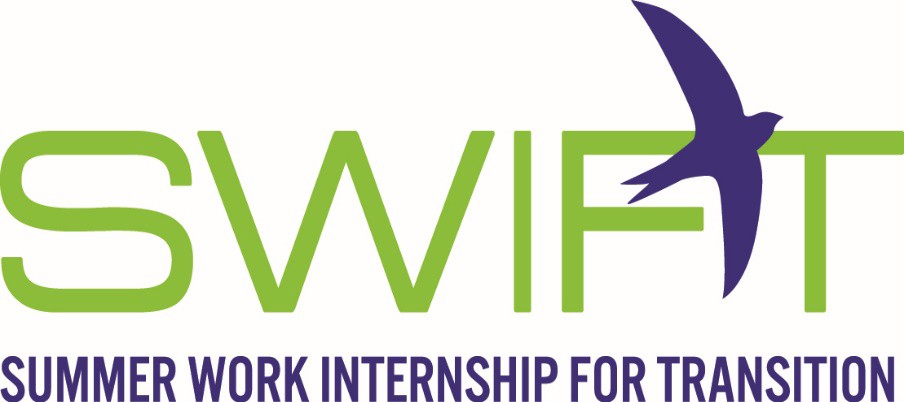 SWIFT, a 7-week residential (dorm living) program at Portland State University, will give a youth a taste of the world of work, independent living and more! SWIFT students experience:Paid Summer WorkDevelop Workplace SkillsBuild Self ConfidenceSocial SkillsLearn to Organize and Prioritize TasksTime ManagementCustomer Service SkillsOperate Professionally at WorkIndependent Living Skills Participants Must be:YTP participantA VR Client (or ability to become/interested in becoming a client)In Plan by June 116 years of age and no older than 20 years of age in YTPAn Oregon resident who has a disability that creates a barrier to employmentAble to work legally in the United StatesMotivated to work hard and learn new skillsFor more information about SWIFT, contact https://ytp.uoregon.edu/content/2019-summer-work-internship-transition-swift 56